COURSE TEXTBOOK LIST INFORMATION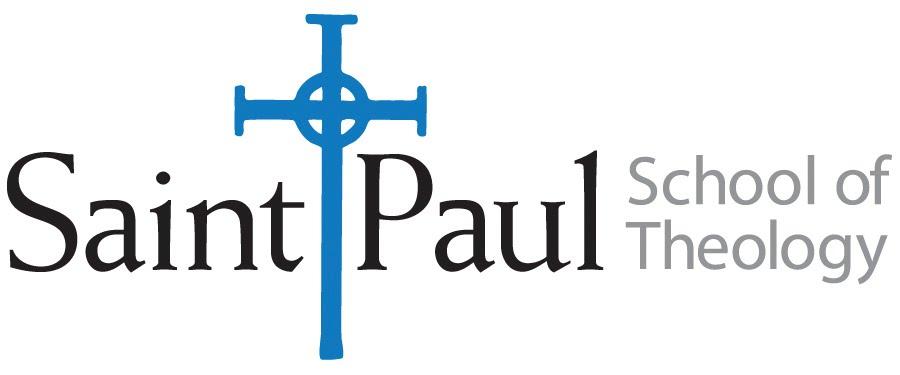 FACULTY INSTRUCTIONSFACULTY INSTRUCTIONSSTUDENT INSTRUCTIONS(Both Campuses)STUDENT INSTRUCTIONS(Both Campuses)For each semester taught, faculty should complete and submit a new form each time the course is taught and returned. Forms are due by the first day of registration for a given term.  DESKCOPY – ordered by faculty and adjuncts at a $200 max for 1st time use of text per course.  Please fill out an Expense Reimbursement Form, attach all actual/delivered receipts, return via email or mail, and this should be reimbursed with your first stipend payment (or next payroll payment)For each semester taught, faculty should complete and submit a new form each time the course is taught and returned. Forms are due by the first day of registration for a given term.  DESKCOPY – ordered by faculty and adjuncts at a $200 max for 1st time use of text per course.  Please fill out an Expense Reimbursement Form, attach all actual/delivered receipts, return via email or mail, and this should be reimbursed with your first stipend payment (or next payroll payment)Students may acquire textbooks by ordering online via Amazon or other book retailer and having books shipped to them.  Regardless of shopping / ordering method, students may check Cokesbury online for discount on text and certain texts may be sent free delivery. Students may acquire textbooks by ordering online via Amazon or other book retailer and having books shipped to them.  Regardless of shopping / ordering method, students may check Cokesbury online for discount on text and certain texts may be sent free delivery. COURSE INSTRUCTOR(S)Rev. Dr. Katie NixRev. Dr. Katie NixRev. Dr. Katie NixCOURSE NUMBER & SECTIONCHS 330CHS 330CHS 330COURSE NAMEMission of the Church in the Contemporary WorldMission of the Church in the Contemporary WorldMission of the Church in the Contemporary WorldCOURSE SEMESTER & YEAR  Fall 2021 and Spring 2022Fall 2021 and Spring 2022Fall 2021 and Spring 2022DATE OF SUBMISSIONJuly 12, 2021July 12, 2021July 12, 2021BOOK TITLE and EDITION(include subtitle if applicable)BOOK TITLE and EDITION(include subtitle if applicable)AUTHOR(S)# of PAGES to be readPUBLISHER and  DATE13-Digit ISBN(without dashes)LIST PRICE(est)1When Helping Hurts: How to Alleviate Poverty Without   Hurting the Poor…and Yourself.Corbett, Steve and Brian Fikkert200Chicago: Moody Publishers, 20122Churches, Cultures, and LeadershipBranson, Mark and Juan Martínez94Downers Grove, IL:  InterVarsity Press, 20113I’m Still Here: Black Dignity in a World Made for WhitenessBrown, Austin ChanningConvergent Books, 20184InterGenerate: Transforming Churches through Intergenerational MinistryAllen, Holly Catterton ed45Abilene Christian University Press, 20185Deep Justice in a Broken WorldPowell, Kara and Chap Clark250Grand Rapids, MI:Zondervan, 2007.TOTAL Number of Pages to Be ReadTOTAL Number of Pages to Be ReadBOOK TITLE and EDITION(include subtitle if applicable)BOOK TITLE and EDITION(include subtitle if applicable)BOOK TITLE and EDITION(include subtitle if applicable)AUTHOR(S)# of PAGES to be readPUBLISHER and  DATE13-Digit ISBN(without dashes)LIST PRICE(est)11The Dangerous Act of WorshipLabberton, Mark150Downers Grove, IL: InterVarsity Press,  2007. 22Be My WitnessesGuder, Darrell150William B. Eerdmans Publishing Company, 1985.  33The Open Secret: An Introduction to the Theology of MissionNewbigin, Lesslie150Grand Rapids, MI: William B. Eerdmans Publishing Company, 1995. 44Faithful Presence: Seven Disciplines That Shape the Church for MissionFitch, David.150Downers Grove, IL: InterVarsity Press, 2016. 